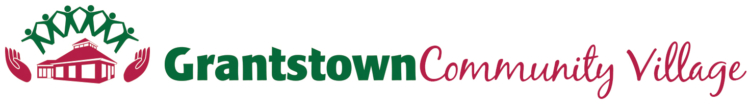 (“the Companies”)A Call for New Board MembersSince 2003 the Companies were established as a Day Care Centre and a Housing Body.  Since then, we have grown from strength to strength and we now have our own Community Village.  We have been leaders and innovators in providing services to the most vulnerable adults in Co Wexford.We are an approved Housing Body which provides secure, affordable and quality rented accommodation for senior citizens/disabled that are able to live independently.We aspire to being a specialist in promoting the right to independent living.  The Priory Scheme Co Ltd by Guarantee runs the Day Care Centre from Monday to Thursday for the mature, and/or disabled.  We provide a vast range of activities, services and well-being programmes.  Our Training services include CE Scheme, WWETB, PHECC and work Experience.  Affiliations include Farming and Fisheries and the Men’s Shed.Both the above companies need to strengthen the Boards and in this context, expressions of interest to serve as a director are invited from people with expertise or experience in one or more of the following areas;Finance, Marketing and Communications, Strategy and innovation, community Activist, organisational systems and development, fundraising, healthcare.We would like to hear from people who, in addition to possessing relevant professional expertise and experience will have a personal interest in the people we support and an affinity with our Values.As registered charities, our Board members do not receive any remuneration for their services.The Recruitment process: - Expressions of Interest are hereby sought from individuals who feel they can contribute to the Companies work.  If you wish to apply to become a Board member, please send your details by e-mail to: Lesley@grantstownpriory.com or by post to Nicola Howlin, Chairperson, Grantstown Voluntary Housing Co Limited by Guarantee/Grantstown Priory Scheme Co Limited by Guarantee, Wellingtonbridge, Co Wexford.  Y35E103.  Please look on our webpage for further details.